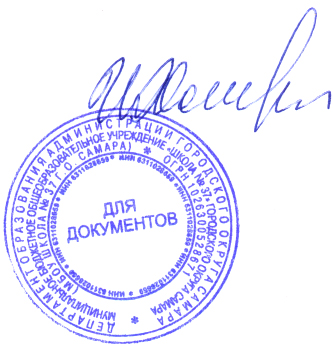 РАБОЧАЯ ПРОГРАММА ПО ПРЕДМЕТУ «МАТЕМАТИКА (БАЗОВЫЙ УРОВЕНЬ)».Классы: 5-6                                                                                    Составители: Свергунова Е.Ю., Абрамова И.В., Борисова М.В.Самара, 2016.ПОЯСНИТЕЛЬНАЯ ЗАПИСКА Настоящая рабочая программа «Математика 5 – 6» разработана на основе следующих нормативных  документов:  - Федерального  государственного стандарта основного общего образования  (утвержден приказом Министерства образования и науки Российской Федерации от 17 декабря . №1897);  - авторской программы  изучения  предмета «Математика 5», « Математика 6» для основной школы по УМК И.И.Зубаревой, А.Г.Мордкович – М:Мнемозина, 2014. - основной образовательной  программы основного общего образования МБОУ  Школы  № 37г.о.Самара. Данная рабочая программа,  ориентированная на работу с учебниками: Математика 5 класс. Учебник для общеобразовательных учреждений/И.И.Зубарева, А.Г.Мордкович – М:Мнемозина, 2014.Математика 6 класс. Учебник для общеобразовательных учреждений/ И.И.Зубарева, А.Г.Мордкович–М: Мнемозина, 2014.С учётом компонента образовательного учреждения в учебном  плане МБОУ Школа № 37 г.о. Самара на изучение математики в 5- 6 классах предусмотрено  204 часа.Планируемые предметные результатыЛичностные результаты: развитие умений	 ясно, точно и грамотно излагать свои мысли в устной и письменной форме, понимать смысл поставленной ;задачи; креативность мышления, общекультурное и интеллектуальное развитие, инициатива, находчивость, активность при решении математических задач; формирование готовности к саморазвитию, дальнейшему обучению; выстраивать конструкции ( устные и письменные) с использованием математической терминологии и символики, выдвигать аргументацию, выполнять перевод текстов с обыденного языка на математический и обратно; стремление к самоконтролю процесса и результата деятельности;способность к эмоциональному восприятию математических понятий, логических рассуждений, способов решения задач, рассматриваемых проблем.Метапредметные результатыРегулятивные УУД: самостоятельно обнаруживать и формулировать учебную проблему, определять УД; выдвигать версии решения проблемы, осознавать ( и интерпретировать в случае необходимости) конечный результат, выбирать средства достижения цели из предложенных, а также искать их самостоятельно; составлять ( индивидуально или в группе) план решения проблемы ( выполнения проекта); работая по плану, сверять свои действия с целью и при необходимости исправлять ошибки самостоятельно( в том числе и корректировать план); в диалоге с учителем совершенствовать самостоятельно выбранные критерии оценки. Познавательные УУД: проводить наблюдение и эксперимент под руководством учителя; осуществлять расширенный поиск информации с использованием ресурсов библиотек и Интернета; создавать и преобразовывать модели и схемы для решения задач; осуществлять выбор наиболее эффективных способов решения задач в зависимости от конкретных условий; анализировать, сравнивать, классифицировать и обобщать факты и явления; давать определения понятиям. Коммуникативные УУД: самостоятельно организовывать учебное взаимодействие в группе ( определять общие цели, договариваться друг с другом и т.д.); в дискуссии уметь выдвинуть аргументы и контраргументы; учиться критично относиться к своему мнению, с достоинством признавать ошибочность своего мнения и корректировать его; понимая позицию другого, различать в его речи: мнение (точку зрения), доказательство(аргументы), факты ( гипотезы, аксиомы, теории); уметь взглянуть на ситуацию с иной позиции и договариваться с людьми иных позиций. СОДЕРЖАНИЕУЧЕБНОГО ПРЕДМЕТА   5 КЛАСС.АРИФМЕТИКАНатуральные числа. Десятичная система счисления. Римская нумерация. Арифметические действия над натуральными числами. Степень с натуральным показателем. Законы арифметических действий: переместительный, сочетательный, распределительный. Округление чисел. Прикидка и оценка результатов вычислений.Деление с остатком.Дроби. Обыкновенная дробь. Основное свойство дроби. Сравнение дробей. Арифметические действия с обыкновенными дробями: сложение и вычитание дробей с одинаковыми и с разными знаменателями (простейшие случаи), умножение и деление обыкновенной дроби на натуральное число. Нахождение части от целого и целого по его части в два приема.Десятичная дробь. Сравнение десятичных дробей. Арифметические действия с десятичными дробями. Представление десятичной дроби в виде обыкновенной дроби и обыкновенной в виде десятичной.Текстовые задачи. Решение текстовых задач арифметическим способом. Математические модели реальных ситуаций (подготовка учащихся к решению задач алгебраическим методом).Измерения, приближения, оценки. Единицы измерения длины, площади, объема, массы, времени, скорости. Размеры объектов окружающего нас мира (от элементарных частиц до Вселенной), длительность процессов в окружающем нас мире.Представление зависимости между величинами в виде формул. Проценты. Нахождение процента от величины, величины по ее проценту. НАЧАЛЬНЫЕ СВЕДЕНИЯ КУРСА АЛГЕБРЫАлгебраические выражения.Буквенные выражения (выражения с переменными). Числовое значение буквенного выражения. Упрощение выражений (простейшие случаи приведения подобных слагаемых).Уравнение. Корень уравнения. Решение уравнений методом отыскания неизвестного компонента действия (простейшие случаи)Координаты. Координатный луч. Изображение чисел точками координатного луча. НАЧАЛЬНЫЕ ПОНЯТИЯ И ФАКТЫ КУРСА ГЕОМЕТРИИГеометрические фигуры и тела. Равенство в геометрии. Точка, прямая и плоскость. Расстояние. Отрезок, луч. Ломаная. Прямоугольник. Окружность и круг. Центр, радиус, диаметр. Угол. Прямой угол. Острые и тупые углы. Развернутый угол. Биссектриса угла. Свойство биссектрисы угла.Треугольник. Виды треугольников. Сумма углов треугольника. Перпендикулярность прямых. Серединный перпендикуляр. Свойство серединного перпендикуляра к отрезку. Наглядные представления о пространственных телах: кубе, параллелепипеде, призме, пирамиде, шаре, сфере, конусе, цилиндре.Развертка прямоугольного параллелепипеда.Измерение геометрических величин. Длина отрезка. Длина ломаной, периметр треугольника, прямоугольника. Расстояние между двумя точками. Масштаб. Расстояние от точки до прямой. Величина угла. Градусная мера угла. Понятие о площади плоских фигур. Равносоставленные и равновеликие фигуры.Периметр и площадь прямоугольника. Площадь прямоугольного треугольника, площадь произвольного треугольника. Объем тела. Формулы объема прямоугольного параллелепипеда, куба.ВЕРОЯТНОСТЬ (НАЧАЛЬНЫЕ СВЕДЕНИЯ)Достоверные, невозможные и случайные события. Перебор вариантов, дерево вариантов. 6 КЛАССААРИФМЕТИКАРациональные числа.Целые числа: положительные, отрицательные и нуль. Модуль (абсолютная величина) числа. Сравнение рациональных чисел. Арифметические действия с рациональными числами. Числовые выражения, порядок действий в них, использование скобок. Законы арифметических действий: переместительный, сочетательный, распределительный.Проценты. Нахождение процента от величины, величины по ее проценту, процентного отношения. Задачи с разными процентными базами. Отношение, выражение отношения в процентах. Пропорция. Пропорциональные и обратно пропорциональные величины.Натуральные числа.Делимость натуральных чисел. Признаки делимости на 2, 3, 5, 9, 10. Простые и составные числа. Разложение натурального числа на простые множители. Наибольший общий делитель и наименьшее общее кратное. Дроби.Арифметические действия с обыкновенными дробями: сложение и вычитание дробей с разными знаменателями (случаи, требующие применения алгоритма отыскания НОК), умножение и деление обыкновенных дробей. Нахождение части от целого и целого по его части в один прием.НАЧАЛЬНЫЕ СВЕДЕНИЯ КУРСА АЛГЕБРЫАлгебраические выражения. Уравнения. Буквенные выражения (выражения с переменными). Числовое значение буквенного выражения. Равенство буквенных выражений. Упрощение выражений, раскрытие скобок (простейшие случаи). Алгоритм решения уравнения переносом слагаемых из одной части уравнения в другую.  Решение текстовых задач алгебраическим методом (выделение трех этапов математического моделирования). Отношения. Пропорциональность величин.Координаты. Координатная прямая. Изображение чисел точками координатной прямой. Геометрический смысл модуля числа. Числовые промежутки: интервал, отрезок, луч. Формула расстояния между точками координатной прямой.Декартовы координаты на плоскости; координаты точки.НАЧАЛЬНЫЕ ПОНЯТИЯ И ФАКТЫ КУРСА ГЕОМЕТРИИГеометрические фигуры и тела, симметрия на плоскости. Центральная и осевая симметрия. Параллельность прямых. Окружность и круг. Число . Длина окружности. Площадь круга.Наглядные представления о шаре, сфере. Формулы площади сферы и объема шара.ВЕРОЯТНОСТЬ (НАЧАЛЬНЫЕ СВЕДЕНИЯ)Первые представления о вероятности. Первое представление о понятии «вероятность». Число всех возможных исходов, правило произведения. Благоприятные и неблагоприятные исходы. Подсчет вероятности наступления или не наступления события в простейших случаях.Тематический план по предмету «Математика» Тематическое планирование 5 классТематическое планирование 6 классМЕТОДИЧЕСКОЕ И МАТЕРИУЧЕБНО-МЕТАЛЬНО-ТЕХНИЧЕСКОЕ ОБЕСПЕЧЕНИЕ ОБРАЗОВАТЕЛЬНОГО ПРОЦЕССАСостав УМК для 5 класса:Математика. 5 кл.: учеб.дляобщеобразоват. учреждений / И.И. Зубарева, А.Г. Мордкович.– 6-е изд., стер.– М.: Мнемозина, – 270 с.: ил., 2014 Сборник задач и упражнений по математике для 5 класса.пособие для общеобразовательных учреждений:  / В.Г. Гамбарин, И.И. Зубарева.– М.: Мнемозина. – 144 с., 2014 Математика.5-6кл.:метод.пособие для учителя
/ И.И. Зубарева, А.Г. Мордкович.– 2-е изд.– М.: Мнемозина, .– 104 с.: ил., табл., 2014Математика. 5 кл.: рабочая тетрадь № 1:учеб.пособие для общеобразоват. учреждений  / И.И. Зубарева.– 2-е изд.– М.: Мнемозина.– 64 с., 2014Математика. 5 кл.: рабочая тетрадь № 2: учеб.пособие для общеобразоват. учреждений [Текст] / И.И. Зубарева.– 2-е изд.– М.: Мнемозина.– 68 с.: ил.Математика. 5 кл.: самостоятельные работы: учеб.пособие для общеобразоват. учреждение [Текст] / И.И. Зубарева, М.С. Мильштейн; М.Н. Шанцева; под ред. И.И. Зубаревой.– М.: Мнемозина.– 142 с., 2014. Математика: 5 кл.: разноуровневые контрольные работы. 6 вариантов: тетрадь для контрольных работ: учебное пособие для общеобразоват. учреждений [Текст] / И.И. Зубарева, И.П. Лепешонкова.– М.: Мнемозина. – 144 с., 2014. Математика. 5 класс. Блицопрос. [Текст] / Е.Е. Тульчинская.– М.: Мнемозина., 2014. Математиика. 5-6 классы . Тесты./ Е.Е. Тульчинская.– М.: Мнемозина., 2014"Занятия математического кружка". 5 кл.  / Е.Л. Мардахаева . – М.: Мнемозина.Математика. 5 класс. И.И. Зубарева [Электронный ресурс] / – мультимедийное сопровождение к учебнику, диск для ученика .Математика. 5 класс. И.И. Зубарева, М.С. Мильштейн, В.Г. Гамбарин,  [Электронный ресурс] / – мультимедийное сопровождение к учебнику, диск для учителя .Состав УМК для 6 класса:Математика. 6 кл.: учеб. Для общеобразовательных учреждений/И.И.Зубарева, А.Г.Мордкович-М.:Мнемозина, 2014.Сборник задач и упражнений по математике для 6 класса.пособие для общеобразовательных учреждений:  / В.Г. Гамбарин, И.И. Зубарева.– М.: Мнемозина. – 144 с., 2014 Математика. 5-6 кл.: метод. пособие для учителя
/ И.И. Зубарева, А.Г. Мордкович.– 2-е изд.– М.: Мнемозина, 2014.– 104 с.: ил., табл. Математика. 6 кл.: рабочая тетрадь № 1:учеб.пособие для общеобразоват. учреждений  / И.И. Зубарева.– 2-е изд.– М.: Мнемозина.– 64 с., 2014.Математика. 6 кл.: рабочая тетрадь № 2: учеб.пособие для общеобразоват. учреждений  / И.И. Зубарева.– 2-е изд.– М.: Мнемозина.– 68 с.: ил., 2014Математика. 6 кл.: самостоятельные работы: учеб.пособие для общеобразоват. учреждение  / И.И. Зубарева, М.С. Мильштейн; М.Н. Шанцева; под ред. И.И. Зубаревой.– М.: Мнемозина.– 142 с. , 2014Математика: 6 кл.: разноуровневые контрольные работы. 6 вариантов: тетрадь для контрольных работ: учебное пособие дляобщеобразоват. учреждений  / И.И. Зубарева, И.П. Лепешонкова.– М.: Мнемозина. – 144 с., 2014.Математика. 6 класс. Блицопрос.  / Е.Е. Тульчинская.– М.: Мнемозин, 2014. Математиика. 5-6 классы . Тесты./ Е.Е. Тульчинская.– М.: Мнемозина, 2014. "Занятия математического кружка". 6 кл.  / Е.Л. Мардахаева . – М.: Мнемозина.Математика. 5 класс. И.И. Зубарева [Электронный ресурс] / – мультимедийное сопровождение к учебнику, диск для ученика .Математика. 5 класс. И.И. Зубарева, М.С. Мильштейн, В.Г. Гамбарин,  [Электронный ресурс] / – мультимедийное сопровождение к учебнику, диск для учителя .Интернет-ресурсыКомплект цифровых образовательных ресурсов к учебнику «Математика. 5 класс» авторов И.И. Зубаревой, А.Г. Мордковича, включающий методические рекомендации по использованию. [Электронный ресурс] – учеб.пособие для общеобразоват. учреждений, 2008 http://school-collection.edu.ru/catalog/rubr/608887c4-68f4-410f-bbd4-618ad7929e22/?interface=pupil&class[]=47&subject[]=16/ И.И. Зубарева, М.С. Мильштейн, В.Г. Гамбарин, Е.Е. Тульчинская, Д.В.Немасов. Комплект цифровых образовательных ресурсов к учебнику «Математика. 6 класс» авторов И.И. Зубаревой, А.Г. Мордковича, включающий методические рекомендации по использованию. [Электронный ресурс] – учеб.пособие для общеобразоват. учреждений, 2008 http://school-collection.edu.ru/catalog/rubr/608887c4-68f4-410f-bbd4-618ad7929e22/?interface=pupil&class[]=47&subject[]=16/ И.И. Зубарева, Мильштейн М.С., Гамбарин В.Г., Тульчинская Е.Е., Немасов Д.В.УМЦ «Арсенал Образования», вебинары  по вопросам методики обучения математике в 5-6 классах, http://www.ars-edu.ru/vebinary/webinary-provodimie-sovmestno-s-izdatelstvom-mnemozina.Практика развивающего обучения. Сайт методической поддержки УМК «ПРО», www. ziimag.narod.ru.ИОЦ Мнемозина.www.mnemozina.ru/РАССМОТРЕНА на заседании МО учителей математики и информатики.___________Абрамова И.В.Протокол № 1 от «29»августа 2016 г.СОГЛАСОВАНОЗаместитель директора по УВР_______________Свергунова Е.Ю.«30»  августа 2016г.УТВЕРЖДАЮ                                                                                                                                                                                                                    Директор МБОУ Школы №37 г.о. Самара                                                                                                                                                         __________________Хасина И.М.Приказ № 23\1от «30»августа 2016г.М.П.КлассНаименование разделаУченик научитсяученик получит возможность научитьсяученик получит возможность научиться5Натуральные числапонимать особенности десятичной системы счисления;сравнивать и упорядочивать рациональные числа; выполнять вычисления с рациональными числами, сочетая устные и письменные приемы вычислений; составлять числовые и буквенные выражения; изображать 
на координатном луче числа, заданные координатами; решать уравнения, упрощая выражение, применяя законы арифметических действийпознакомиться с позиционными системами счисления с основаниями, отличными от 10; углубить и развить представления о натуральных числах и свойствах делимости; научиться использовать приёмы, рационализирующие вычисления, приобрести привычку контролировать вычисления, выбирая подходящий для ситуации способ;  приводить примеры, подобрать аргументы, сформулировать выводыпознакомиться с позиционными системами счисления с основаниями, отличными от 10; углубить и развить представления о натуральных числах и свойствах делимости; научиться использовать приёмы, рационализирующие вычисления, приобрести привычку контролировать вычисления, выбирая подходящий для ситуации способ;  приводить примеры, подобрать аргументы, сформулировать выводыОбыкновенные дробиопределять  делимое, делитель, неполное частное, остаток; давать представление о дробях как результат деления натуральных чисел.Записывать формулу деления с остатком; отмечать на координатном луче дробные числа; отбирать необходимую для решения учебных задач информацию; сравнивать правильные и не прав представлению об отыскании части от целого и целого по его части; приводить дроби к общему знаменателю, сокращать дробь, пользуясь основным свойством дроби; различать правильные и не правильные дроби; правильные дроби с 1, осуществлять сравнение; осуществлять выбор наиболее эффективных способов решения задач; владеть навыками самоанализа и самоконтроля. Геометрические фигурыПредставлению о дополнительных лучах, развернутом угле, остром, тупом и прямом углах; о биссектрисе угла; о градусной мере угла, об измерении углов; о видах треугольников.Начертить углы и записать их название; различать виды углов; описывать треугольник; находить площади выделенных на рисунке фигур; решать задачи по формуле; научиться выполнять необходимые измерения; находить длину маршрута, зная масштаб изображения.Начертить углы и записать их название; различать виды углов; описывать треугольник; находить площади выделенных на рисунке фигур; решать задачи по формуле; научиться выполнять необходимые измерения; находить длину маршрута, зная масштаб изображения.Десятичные дробиПонятию десятичной дроби и названия разрядных единиц десятичной дроби; правилу  сравнения десятичных дробей, сложения и вычитания, умножения и деления десятичных дробей; представлению о понятии процента, как сотой части числа; нахождения процентов от числа и числа по его процентам; решать задачи на применение процентов.Записывать и читать десятичные дроби; определять старший разряд десятичной дроби; сравнивать десятичные дроби; использовать правила при решении примеров на все арифметические действия с десятичными дробями; решать задачи на проценты; выделить главное, привести примеры.Записывать и читать десятичные дроби; определять старший разряд десятичной дроби; сравнивать десятичные дроби; использовать правила при решении примеров на все арифметические действия с десятичными дробями; решать задачи на проценты; выделить главное, привести примеры.Геометрические телаНаходить элементы прямоугольного параллелепипеда; представлению о развертке прямоугольного параллелепипеда; об объеме , о единицах измерения объема.Проводить измерения прямоугольного параллелепипеда; строить развертку прямоугольного параллелепипеда; находить объем по формуле; демонстрировать навыки работы с прямоугольным параллелепипедом; объяснять характер своей ошибки, решать подобные задания.Проводить измерения прямоугольного параллелепипеда; строить развертку прямоугольного параллелепипеда; находить объем по формуле; демонстрировать навыки работы с прямоугольным параллелепипедом; объяснять характер своей ошибки, решать подобные задания.Введение в вероятностьОпределять вид события; представлению о комбинаторных задачах, о дереве возможных вариантов; решать простейшие комбинаторные задачи.Приводить примеры достоверных,  невозможных и случайных событий; составлять план выполнения построения.Приводить примеры достоверных,  невозможных и случайных событий; составлять план выполнения построения.6Положительные и отрицательные числаПредставлению о положительных и отрицательных числах, координатной плоскости, модуле числа, о противоположных числах, повороте и центральной симметрии, параллельных прямых.Применять поворот, центральную и осевую симметрию; строить параллельные прямые; применять правила вычисления значения алгебраической суммы двух чисел; сравнения числа; находить координаты точек в координатной плоскости; находить значения числовых выражений,содержащих все алгебраические действия с рациональными числами; находить информацию по заданной теме в источниках различного типа.Применять поворот, центральную и осевую симметрию; строить параллельные прямые; применять правила вычисления значения алгебраической суммы двух чисел; сравнения числа; находить координаты точек в координатной плоскости; находить значения числовых выражений,содержащих все алгебраические действия с рациональными числами; находить информацию по заданной теме в источниках различного типа.Преобразование буквенных выраженийПредставлению о раскрытии скобок, о нахождении части от целого и целого по его части, о геометрических фигурах на плоскости: окружность и круг; о задачах на составление уравнений.Раскрывать скобки с помощью правила; преобразовывать буквенные выражения; анализировать и осмысливать текст задачи, извлекать необходимую информацию, выделять три этапа математического моделирования; решать основные задачи на дроби; использовать формулы для решения задач; отражать в письменной форме свои решения.Раскрывать скобки с помощью правила; преобразовывать буквенные выражения; анализировать и осмысливать текст задачи, извлекать необходимую информацию, выделять три этапа математического моделирования; решать основные задачи на дроби; использовать формулы для решения задач; отражать в письменной форме свои решения.Делимость натуральных чиселПредставлению о делителях и кратных, о простых и составных числах, о взаимно простых числах, о наибольшем общем делителе , о наименьшем общем кратном, о делимости произведения, суммы и разности чисел; о признаках делимости на 2.5, 10, 4, 25, 3 и 9.Применять признаки делимости при решении задач; при нахождении нод и нок; записывать разложение на простые множители в виде произведения степеней простых чисел; проводить несложные исследования; объяснять характер своей ошибки, решать подобное задание и придумать свой вариант задания на ошибку.Применять признаки делимости при решении задач; при нахождении нод и нок; записывать разложение на простые множители в виде произведения степеней простых чисел; проводить несложные исследования; объяснять характер своей ошибки, решать подобное задание и придумать свой вариант задания на ошибку.Математика вокруг насПредставлению о пропорциональности чисел, об отношении двух чисел, о верности пропорции об основном свойстве пропорции, о решении задач на пропорцию; о достоверности  , невозможности, случайности событий, о стопроцентной и нулевой вероятности; о разных диаграммах.Составлять верные пропорции, применять основное свойство пропорции, решать разного уровня задачи с разными пропорциональными величинами; составить математическую модель реальной ситуации; строить различные типы диаграмм, в том числе с помощью программы MicrosoftExcel; определить количественные характеристики события.Составлять верные пропорции, применять основное свойство пропорции, решать разного уровня задачи с разными пропорциональными величинами; составить математическую модель реальной ситуации; строить различные типы диаграмм, в том числе с помощью программы MicrosoftExcel; определить количественные характеристики события.№ ппКоличество часов, отведенных на изучение «Математики»Количество часов, отведенных на изучение «Математики»Количество часов, отведенных на изучение «Математики»Количество часов, отведенных на изучение «Математики»№ ппТема5 класс6 классВсего по факту1Натуральные числа3024542Дроби 66481143Текстовые задачи3014444Измерения, приближения, оценки.10-105Проценты 10-106Алгебраические выражения. Уравнения.1442567Координаты46108Начальные понятия и факты курса геометрия3616529 Рациональные числа-464610Вероятность (начальные сведения)4812Всего204204408№ ппНаименование разделовВсегочасовВ том числеВ том числеВ том числе№ ппНаименование разделовВсегочасовурокиЛабораторные, практические работы, экскурсии и т.д.Контрольные работы1Натуральные числа514832Обыкновенные дроби424023Геометрические фигуры292814Десятичные дроби545225Геометрические тела151416Введение в вероятность4407Обобщающее повторение981итого2041959№ ппНаименование разделовВсегочасовВ том числеВ том числеВ том числе№ ппНаименование разделовВсегочасовурокиЛабораторные, практические работы, экскурсии и т.д.Контрольные работы1Положительные и отрицательные числа747132Преобразование буквенных выражений434123Делимость натуральных чисел383624Математика вокруг нас343315Обобщающее повторение15141итого2041959